REGION CENTRE EST –BEJAIAcadettes :2-JUNIORS FILLES :3-CADETS :4-JUNIORS GARCONS :.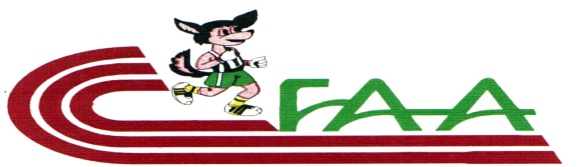 FEDERATION ALGERIENNE D’ATHLETISME Ligue d’Athlétisme de BEJAIA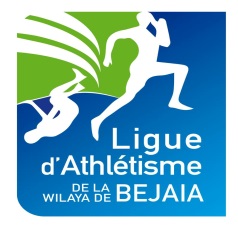 100 m 100 m ClasDosNomPrénomD.NClubC.WPerfRéfGUEDJALINESRINE 08.01.2007RSB0612.77KENTACHE IMENE13.02.2008RSB0612.95MEBAREKYASMINE 10.10.2008IRBY1512.99FENGALZEHRA25.06.2008EATas0613.75ZIDINOUR EL HOUDA23.08.2008JSA1513.88BOUFADENEIMENE20.02.2008RBS0613.88BOUCHERBALINA 26.02.2007CRB0613.93BOUCHENINE CHAIMA26.05.2008ECB0614.06SAFIRDYHIA23.08.2007JSA1514.48DEMDOUMAMANI15.07.2007BUT1014.53BAKOURILYNA30.10.2007CSAO0614.66BOUCHILAOUNESABINE18.06.2007CSSET0614.72MESSAOUDICHAIMA21.06.2007BUT1014.89 SELLAMAANAIS 27.03.2008CSAO0615.12.BENANECERINE 13.02.2008OMB1015.38 OUDJITLYDIA18.05.2008JSBM0615.64ROUAKINIHED22.06.2007BUT1015.70200 m 200 m ClasDosNomPrénomD.NClubC.WPerfRéfGUEDJALINESRINE 08.01.2007RSB0626.66MEBAREKYASMINE 10.10.2008IRBY1526.84KENTACHE IMENE13.02.2008RSB0627.43KHIERLYNA11.10.2007CSAO0627.70 AISSAOUIIKRAM19.03.2008CSAO0628.61 IDDIRINES16.05.2008OAG1528.63FENGALZEHRA25.06.2008EATas0629.53MESSADANAIS30.11.2007IRBY1529.95SAADIRAHMA09.02.2008COS1930.22TIZICELINA29.08.2008CSJAIT1530.61BELLALANIA14.06.2007CSAT1532.66RAABMARIA06.08.2008CSATIZI1533.25ADERALICIA23.01.2008CSATIZI1534.76 400 m 400 m 400 m ClasDosNomNomPrénomD.NClubC.WPerfRéfKHIERKHIERLINA11.10.2007CSAO061.03.14AKSILAKSILLINA24.03.2007ANY151.06.83SAIBSAIBYASMINE 18.06.2208OAG151.07.13FAIDFAIDKENZA04.07.2008CRB061.07.71BOUCHERBABOUCHERBALINA26.02.2007CRB061.08.19MESSADMESSADANAIS30.12.2007IRBY151.08.70TALIMAMARTALIMAMARDOUAA19.06.2008OMB101.10.16TIZITIZICELINA29.8.2008CSJAIT151.12.09SAADISAADIRAHMA09.02.2008COS191.12.61DJAMOUNIDJAMOUNIKAWTHAR16.12.2008CAJ181.12.67 MOUSSAOUIMOUSSAOUISASOUSSEN 21.11.2007CAJ181.16.70800 m 800 m ClasDosNomPrénomD.NlubC.WPerfRéfDAHMANIFATMA 26.05.2008ACY152.25.75 MEDDOURMAROUA20.04.2008CABBA342.31.18 SAIBYASMINE 18.06.2008OAG152.31.27 SAILAMINA 21.04.2007JSK152.32.83AKSILLYNA24.03.2007ANY152.34.03AISSATNOUR EL HOUDA25.06.2008ARBA062.38.43ADDALAMANAR23.06.2008AREO342.38.69 FERNANEKHADIDJA09.07.2007CROA182.39.21SAADELIILHAM29.01.2008ARBA062.43.15 ZERRAR IMENE26.04.2008AREO342.43.20 BENSTILACERINE 29.06.2008COS192.46.24DJEDAI MANAR14.12.2008COS 193.11.73 1500 m 1500 m ClasDosNomPrénomD.NClubC.WPerfRéfATHMANEDANIA25.05.2008CSAO065.02.31SAIDILILIA30.04.2007JSK155.27.84CHEKLATNABILA26.06.2007ECB065.55.11HALESJASMINE25.09.2007CSJA156.28.69 3000 m  3000 m  3000 m ClasDosNomNomPrénomD.NClubC.WPerfRéfSAADELLAHSAADELLAHIMENE28.03.2008AREO3411.08.98BENKHROUFBENKHROUFMAISSA12.04.2007CABBA3411.25.912.SAIDISAIDILILIA30.04.2007JSK1511.55.17 BOUAILIBOUAILISARAH24.02.2008JSK1513.02.76OUDJITOUDJITLYDIA18.05.2008JSBM0614.29.27 5000 m M5000 m MClasDosNomPrénomD.NClubC.WPerfRéfDJAFRIBOUCHRA25.11.2008ESA0629.33.86OUARABLYNA18.09.2007CSAO0630.33.14ZITOUNIOUASSILA16.05.2008ACA15 30.52.54IGHITSARAH20.08.2008EMSA0632.34.06SAADOUNE DYHIA20.11.2008AMB0643.18.532000 m S2000 m S2000 m SClasDosNomNomPrénomD.NClubC.WPerfRéfBENKHEROUFBENKHEROUFMAISSA12.04.2007CABBA347.57.33MEDDOURMEDDOURMAROUA30.04.2008CABBA347.59.91OUNACHE OUNACHE TINHINANE22.03.2007OAG158.03.82BENOUAHBENOUAHHANANE23.01.2007AIN LEHDJEL 289.25.53 100 m H100 m HClasDosNomPrénomD.NClubC.WPerfRéfLOUAILAMINA22.02.2008ECB0616.94BOUANANIEMILIE01.07.2007MBB0617.78SAIBHANANE23.042008ECB0618.31 400 m H400 m HClasDosNomPrénomD.NClubC.WPerfRéfSELLAOUIHADIL25.01.2008MBB061.09.11LOUAILAMINA 22.02.2008ECB061.10.47BOUANANIEMILIE01.07.2007MBB061.12.57BENAMARAMALAK24.01.2007ECB061.21.11SAIBHANANE23.04.2008ECB061.22.54MADIANIA26.09.2007MBB061.23.99M-RELAISM-RELAISClasDosNomPrénomD.NClubC.WPerfRéfJSA152.34.08MBB062.35.25AOG152.38.35AREO342.40.03ECB062.41.12.LONGUEURLONGUEURClasDosNomPrénomD.NClubC.WPerfRéfSAIBALICIA27.01.2008JSA064.95FAIDKENZA04.07.2008CRB064.75ALIOUANEDAYA17.01.2008ACSA064.68BOUFADENE IMENE20.02.2008RBS064.55BOUCHILAOUNESABINE18.06.2007CSSET064.21BENZAIDIMENE02.02.2007EVB064.20 AIT MOKHTARIMENE13.09.2008ECB063.54KACIMALAK05.10.2008CRB063.41HAUTEURHAUTEURClasDosNomPrénomD.NClubC.WPerfRéfAYACHIINES12.02.2008RBS061.54SELLAOUIHADI25.01.2008MBB061.40AISSOUROUMAISSA18.10.2007MBB061.35ZAROURILYNA20.02.2008ESA061.35 MADIANIA26.09.2007MBB06NMHAMMACHE MELISSA17.08.2008 ECB06NMPERCHEPERCHEPERCHEClasDosNomNomPrénomD.NClubC.WPerfRéfAROUAAROUADYHIA23.07.2007AMCB062.70 NASRINASRILIZA10.04.2007AMCB062.50AZAMOUMAZAMOUMCHEHRAZED07.01/2008MBB062.40 CHEBLICHEBLIKANZA21.12.2008AMCB06NMBELFOUBELFOUYASMINE 14.06.2008AMCB06NM T-SAUT T-SAUT T-SAUT ClasDosNomNomPrénomD.NClubC.WPerfRéfIDDIRIDDIRINES16.05.2008OAG1510.39 ALLIOUANE ALLIOUANE DAYE 17.01.2008ACSA0610.38BOUCHENINE BOUCHENINE CHAIMA26.05.2008ECB0610.25 AYACHI AYACHI INES12.04.2008RBS0210.22ZAROURI ZAROURI LYNA20.202.2008ESA0609.85 HAMMACHE HAMMACHE MELISSA17.08.2008ECB0609.19 BENZAIDBENZAIDIMENE02.02.2007EVB06NMPOIDS POIDS POIDS ClasDosNomNomPrénomD.NClubC.WPerfRéfYALAOUIYALAOUIYASMINE 09.08.2007EATas0610.83KECILIKECILIROUMAISSA15.01.2007CSJA1509.75 IDIRIDIRCHAIMA 03.01.2008ESA0609.06BRAZANE BRAZANE ASMA 16.09.2007EMCA0608.82SAADAOUI SAADAOUI ALYCIA28.12.2007EMSA0608.26 BELOUZEBELOUZEMELISSA10.07.2007ARBA0608.24 BELLABELLANOUR HAN 04.06.2007 COS1908.04 CHEKLATCHEKLATNABILA 26.06.2007ECB0607.01OUAMARAOUAMARAAMEL24.07.2008ASR0606.86 DAOUDDAOUDAHLEM 13.03.2008RBS0604.92DISQUE DISQUE DISQUE ClasDosNomNomPrénomD.NClubC.WPerfRéfBELLALABELLALAMEROUA11.09.2008TCEE1932.19 MOULOUDJMOULOUDJSARAH20.08.2008AMCB0627.05 BELKADIBELKADISARAH21.08.2008MBB0625.29 IDIRIDIRCHAIMA 01.01.2008ESA0625.18 SAADAOUI SAADAOUI ALICIA28.12.2007EMCA0622.06 YALAOUI YALAOUI YASMINE 09.08.2007EATas0621.51 KECLIKECLIROUMAISSA15.01.2007CSJA 1520.40JAVELOTJAVELOTJAVELOTClasDosNomNomPrénomD.NClubC.WPerfRéfBELOUZEBELOUZEMALAK25.09.2008ARBA0630.65 MEZGHICHE MEZGHICHE KHAOULA 19.02.2007CSHB0623.74OUAMARAOUAMARAAMEL 24.07.2008ASR0621.52 KECILIKECILIROUMAISSA15.01.2007CSJA1516.41 MERABTINE MERABTINE YASMINE 06.07.2008ASR0615.69 BENZAIDBENZAIDIMENE02.02.2007EVB0614 .86DAOUDDAOUDAHLEM13.03.2008RBS0610.63MARTEAU MARTEAU MARTEAU ClasDosNomNomPrénomD.NClubC.WPerfRéfHARMOUCHE HARMOUCHE ZOHRA 01.05.2007MBB0638.03FEKIRFEKIRMERIEM 13.10.2008CSHB0637.40BELKADIBELKADISARAH21.08.2008MBB0632.49 MOULOUDJMOULOUDJSARAH20.08.2008AMCB0632.09MEZGHICHE MEZGHICHE KHAOULA 19.02.2007CSHB0631.40MERABET MERABET NIHED05.03.2007CSHB0630.95 ACHOUR ACHOUR IMENE08.10.2007¨MBB0629.85 IGHITIGHITYASMINE 27.10.2008CSHB0625.71 MERABTINE MERABTINE YASMINE 06.07.2008ASR0622.32 100 m100 mClasDosNomPrénomD.NClubC.WPerfRéfAYADICHAHRAZED27.11.2006EVB0613.80BENAMARADAHBIA14.09.2005ECB0614.02MESSADCELINE29.05.2006ANY1514.49 RACHDIFATIMA03.01.2006JSA1515.01 200 m200 mClasDosNomPrénomD.NClubC.WPerfRéfBOUROUIHRYM04.11.2006EMSA0627.51 CHIKH AMAR IMENE AIDA 09.11.2006ECB0629.08DRISKAHINA 09.01.2006ECB0629.54 ISAADCELINE 290.05.2006ANY1529.98 MAOUCHE SOFIA17.10.2006ECB0632.31 400 m400 mClasDosNomPrénomD.NClubC.WPerfRéfBAALINASSIMA 11.12.2005ECB061.06.67 OUAKACIANIA27.01.2006JSA151.06.84 800 m 800 m 800 m ClasDosNomNomPrénomD.NClubC.WPerfRéfIHADDADENIHADDADENAMEL04.12.2006ACA062.26.93ARAOUNEARAOUNEROSA22.02.2005ECB062.33.671500 m 1500 m 1500 m ClasDosNomNomPrénomD.NClubC.WPerfRéfSEMAISEMAISOUMIA30.04.2006CABBA344.56.14 BERKANE BERKANE YASMINE 06.04.2006BUT106.02.87RABIARABIAELINA05.09.2005ACA066.24.31 300m Stee300m SteeClasDosNomPrénomD.NClubC.WPerfRéfIHADDADENAMEL01.12.2006ACA0612.05.04ARAOUNEROSA20.02.2005ECB0613.43.16 10 000 m M10 000 m MClasDosNomPrénomD.NClubC.WPerfRéfKHESRANITHIZIRI28.12.2005EMSA061.01.06.11ZIDANITANIA 18.06.2006EMCA061.09.42.25ABBARMERIEM08.12.2006EVB061.12.15.05400 m H400 m HClasDosNomPrénomD.NClubC.WPerfRéfBENAMARADAHBIA14.09.2005ECB061.15.24BENSADITASSADIT26.01.2005EVB061.19.19 LONGLONGClasDosNomPrénomD.NClubC.WPerfRéfCHIKH AMAR IMENE AIDA 09.11.2006ECB064.63 KETABANAIS 13.02.2005ACA154.63HAUTEUR HAUTEUR HAUTEUR ClasDosNomNomPrénomD.NClubC.WPerfRéfMOULAOUIMOULAOUIAMEL04.08.2005ECB061.51 T-SAUT T-SAUT ClasDosNomPrénomD.NClubC.WPerfRéfHARKASWISSAL21.07.2005CAJ18NM PERCHE  PERCHE  ClasDosNomPrénomD.NClubC.WPerfRéfAMGHARRYMA 21.05.2006EVB06NM GOUIRIFELICIA19.02.2006AMCB06NM POIDS  POIDS  ClasDosNomPrénomD.NClubC.WPerfRéfABDERAHMENE INES25.09.2006ACSA0608.24 MOULAOUI AMEL 04.08.2005ECB0608.22BENSADITASSADIT26.01.2005EVB0608.07MOKTARIYASMINE 13.02.2006EVB0606.64 IDDIRENE ROUMAISSA10.06.2006CRB0605.48 DISQUE   DISQUE   ClasDosNomPrénomD.NClubC.WPerfRéfZIANE LYNDA 09.12.2006AMCB0628.02 ABDERAHMENE INES25.09.2006ACSA0627.20 BELKADI ANIAS20.101.2005MBB0625.11BOUSLAAMIRA11.07.2005 MBB0624.46 RAHMANIIMENE18.12.2006RSB0622.87 MOKHTARI YASMINE 13.02.2006EVB0619.96 IDDIRENE ROUMAISSA 10.08.2006CRB0619.73 JAVELOTJAVELOTClasDosNomPrénomD.NClubC.WPerfRéfZIANE LYNDA 09.12.2006AMCB 0619.25 BENSADITASSADIT26.01.2005EVB0617.13 MOKHTARIYASMINE 13.02.2006EVB0613.23 MARTEAUMARTEAUClasDosNomPrénomD.NClubC.WPerfRéfZIANE LYNDA 09.12.2006AMCB 0635.73IKHLEFCHAINEZ30.06.2006CSHB0632.13BELKADIANIAS20.01.2005MBB0631.97 BOUSLA AMIRA11.07.2005MBB0634.04SAADAIKRAM12.07.2006AMCB0630.52 4.1004.100ClasDosNomPrénomD.NClubC.WPerfRéfEVB0654.62ECB0654.95AMCB0655.60JSA0657.38 4.4004.400ClasDosNomPrénomD.NClubC.WPerfRéfECB064.29.58JSA064.38.57EVB064.59.45100 m 100 m ClasDosNomPrénomD.NClubC.WPerfRéfDJALLILAKSEL03.05.2007AMCB0611.40ZARROUR RAID18.07.2007CSEC1811.66SADANI MOHAND AREZKI18.03.2008ACSBK1511.74BOURAOUIOUSSAMA01.12.2007CAJ1811.94GUETICHE MOHAMED08/02.2008OMS2812.44SAHIILYES04.06.2008JSA1512.72MEZIANIYANI22.07.2007EMSA0611.71BOUZIANELOTFI31.12.2007ACDBK1512.06DJEBRIABDERAHMENE17.06.2008OMB1012.07BENSALEM MOHAND30.01.2007AMCB0612.30BOUCHEMLAMOHAMED02.03.2008CAJ1812.80ABDELIAHMED08.10.2008RCA0612.92KAOUFACHEMOHAMED08.10.2008THBA0613.03200m200mClasDosNomPrénomD.NClubC.WPerfRéfDJALLILAKSEL03.05.2007AMCB0623.18ZARROUR RAID18.07.2007CSEC1823.66SADANI MOHAND AREZKI18.03.2008ACSBK1523.92SADOKMOHAMED OUIL07.09.2007PC 282823.92TAOUININEASSALAS09.08.2007JASA1523.99MEZAIRMED AMOKRANE04.08.2007JSA1524.30IBARARRAMDANE21.02.2008JSA1524.32ABOURAMOHAMED ISLEM19.10.2007JAK1824.39MEZIANIYANI22.07.2007EMSA0624.59AGGOUNE BILLEL16.05.2007TCEE1924.76BOUZIANELOTFI31.12.2007ACDBK1525.23MOKRANIMOHAMED15.05.2007IRBY1525.34TOUATIMAISS04.02.2008EMSA0625.39LESLOUSYANIS321.02.2008ESK1525.42GUTICHEMOHAMED08.02.2008OMS2825.47LAIMECHABDERAHMENE01.07.2008TCEE1925.63SAIGHAMINE06.04.2008EMSA0625.68OUAKOUAKOUALID11.07.2007JSA1527.06OULTAF MAIYAS 26.05.2008ADCP 15 28.54 400 m 400 m ClasDosNomPrénomD.NClubC.WPerfRéfIBARARRAMDANE 21.02.2008JSA1551.76KHELFAISLEM11.10.2007JSHM 2852.19KIMOUCHELOTFI06.06.2008CMT1852.54KHIER SALIM11.10.2007CSAO0652.80TIAOUININE ASSALAS09.08.2007JSA1553.30MEZAIRMOHAND14.08.2007JSA1553.32ALIA GHILES18.08.2007AMCB0653.77ZEROUAKMEHDI02.06.2007JSHM2854.47KADIMASSINISSA16.07.2007ANY1555.12ABOURAMOHAMED ISLEM19.10.2007JAK1856.22AGGOUNEBILLEL16.05.2007TECEE1956.86BENAHMEDADEM03.04.2007NCBBA3457.38CHERIFABDENOUR01.06.2008AC BBA3457.55SELLAMIABDELHAI 05.10.2007EB2857.61LAIMECH ABDERAHMENE01.07.2008TCEE 1957.66KHALEDZAKARI18.09.2007IRAK1957.69AYADIABDELHAMID10.08.2008CSAF1958.83FERAHTIAKHIER21.06.2008NCBBA3459.57OUTAF MAYAS26.05.2008ADCP151.03.61 800 m 800 m ClasDosNomPrénomD.NClubC.WPerfRéfBOUACHRAYAHIA01.01.2008JAK181.57.42KERROUMDJAMEL28.08.2008OAG151.57.57KHIERSALIM11.10.2007CSAO062.00.69CHIBAHALI12.08.2007JSA152.00.93AIB AOUDJ18.04.2008CSAA282.01.71BENZAZABRAHIM31.01.2008OBBA342.02.42KOUIDRIMOHAMED29.07.2007AHH282.02.74TIMOUCHELOTFI06.06.2008CMT182.03.24MIMOUNEADEM13.07.2007CMT182.03.56KEBBACHE MOHAMED REDA25.07.2008OBBA342.07.28AIT MOULOUDMOHMAED10.10.2007JSK152.08.92HADDOUCHEMOHCEN19.07.2008CABBA342.09.06MANALAABDELMOUMEN05.01.2008OMS192.12.79BARKAANIS05.05.2007JSHM282.13.50AYADIABDELHAMID10.08.2008CSAF192.14.83HAFSIZINE EDDINE 13.08.2008 JAK182.15.94HARFIABDERRAOUF08.01.2007CAJ182.16.99NEDJMAADEM14.06.2008ECS192.17.93BOUTIOUTALAMINE 21.11.2008JAK182.26.63HADEF AIMED 24.08.2008JAK182.28.491500m1500mClasDosNomPrénomD.NClubC.WPerfRéfEL HADDADABDELOUIZ16.03.2008AREO344.09.40ACHOURAMINE 25.07.2008JSK154.10.56MIMOUNEADEM13.07.2007CMT184.13.58BOUDJENAHDAIEDDINE 16.01.2008IRAK194.16.60ABBAS ABDELMOUMEN13.11.2007OBBA344.20.61KEBIRABDELMALEK03.02.2008AREO344.30.62HADDOUCHEMOHCEN19.07.2008CABBA344.24.73KERROUMDJAMEL28.08.2008OAG154.06.89BECHANEISHAK22.05.2007ACBBA344.10.97AIB MOHAMED18.11.2007AAH 284.29.15RAHRIRAMY18.07.2008ASTH064.33.12KETFIABDERAHMENE27.12.2008CABBA344.36.62AFADJANE MOHAMED AMINE27.12.2008ACDBK154.43.01ZIANE ABDESSAMI17.10.2008AAH284.45.70HADJOUDJSEIF EDDINE 05.02.2008 BUT 104.57.71AMIRATRAYAN25.04.2008CSJA154.58.67NAILINASSER 01.01.2008AAH284.58.70DIBOUNE MOHAMED12.07.2008 ANY 155.37.673000 m 3000 m ClasDosNomPrénomD.NClubC.WPerfRéfBELHADDADABDENOUR16.03.2008AREO349.07.73ACHOURAMINE25.07.2008JSK159.08.41KEBAILISOUHIL12.10.2007CSER199.09.39KEBIRABDELMALEK03.02.2008AREO349.44.05CHIKHSEDDIK12.04.2007AREO3410.02.17MECHTOUBADEM 04.03.2008IRAK1910.12.10TAIBSAMIR26.08.2008CAB1010.38.49OUANASBILLEL16.10.2008CSAF1910.41.96KEBIR YACINE 04.01.2008AREO3410.51.07110m H110m HClasDosNomPrénomD.NClubC.WPerfRéfMESSAOUDIMOUAOUIA26.07.2007MBB0614.67BENABDELHAK MED EL HACHEMI14.06.2007AMCB0614.91HIHAT RAMY31.03.2008ECB0615.32BENCHIKH YACINE 17.01.2008EVB 0616.48400 m HAIES 400 m HAIES 400 m HAIES ClasDosNomNomPrénomD.NClubC.WPerfRéfYADIYADISAMY03.07.2007EMSA0656.87BERBOUCHABERBOUCHAAIMED10.12.2008MBB0657.33ALLIAALLIAGHILES18.08.2007AMCB0657.94AKACHAAKACHAYOUCEF08.07.2008ECB0659.53AYADIAYADIMED ABDELALI10.11.2008NCBBA341.00.60KADIKADIMASSINISSA16.07.2007ANY151.01.15ABDELLIABDELLIAHMED08.10.2008RCA061.06.66OUAKAFOUAKAFAMINE29.12.2008PCM%281.15.49MEDDOUR MEDDOUR YACINE 30.12.2008ECB06 1.21.00  2000 Ste  2000 SteClasDosNomPrénomD.NClubC.WPerfRéf1SOUKOUMOHAMED LAMINE 06.01.2007CAD186.13.192BENCHIKHABDERAHMENE22.10.2007NCBBA346.23.623KANOUCHAISHAK07.10.2007CAD186.32.864LEFILEFAIMEN26.08.2007CSEC186.35.955TAHRIANES ABDERRAOUF 29.08.2008OBBA346.39.346LOUKADIAMAR02.02.2008OAG156.39.927HADDOUCHEMOHCINE 19.07.2008CABBA346.59.98 9KATFIABDERAHMENE27.12.2008CABBA347.05.0810DERRICHE MASTIGAS06.02.2008ASLO15 7.39.41M-Relais M-Relais ClasDosNomPrénomD.NClubC.WPerfRéf1JSA152.04.962AMCVB062.05.273EMSA062.07.134MBB062.07.195ECB062.11.546PC M282.12.837NCBBA342.16.409IRAK182.17.2410AREO 34DQLongueurLongueurLongueurClasDosNomNomPrénomD.NClubC.WPerfRéfMEHDIMEHDIYAHIA17.12.2007 ECB066.35SAOUTISAOUTIDJABER10.07.2008EBS286.26BOUMMARBOUMMARYOUBA01.07.2008EMSA066.23MESQSAOUDI MESQSAOUDI MOUAOUIA26.07.2007MBB066.18GEGLOUGEGLOUYANIS09.07.2007ESK156.10BOURAOUI BOURAOUI OUSSAMA01.12.2007CAJ 186.00MOUSSAOUIMOUSSAOUIHOSSEIM11.11.2008MBB065.79ZOUILZOUILABDERRAHMENE12.04.2008CAT185.68ATTIKATTIKAMINE 20.03.2008ACSA065.49AITERAITERANIS20.04.2007CRB065.36BOUCHEMLA BOUCHEMLA MOHAMED02.03.2008CAJ185.09KHERFIKHERFIABDERRAOUF08.01.2007CAT184.98  HAUTEUR  HAUTEUR  HAUTEURClasDosNomNomPrénomD.NClubC.WPerfRéfAYACHIAYACHIYOUNES 12.04.2008RBS062.04BRAKNIBRAKNIMOURAD09.07.2008AMCB061.86MEDDOURMEDDOUROUALID27.08.2008ECB061.60MEDDOUR MEDDOUR YACINE 30.12.2008ECB06NMTriple STriple SClasDosNomPrénomD.NClubC.WPerfRéfSAIDIOAUASSIM21.04.2008EBS2813.84BELLACHI NOUH06.12.2008 EBS2812.75GEGLOUYANIS09.07.2007ESK1512.50ZOUAILABDERAHMENE12.04.2008CAT1812.21ATTIKAMINE 20.03.2008ACSA0611.66AITERANIS20.04.2007CRB0611.32PerchePercheClasDosNomPrénomD.NClubC.WPerfRéfREBBOUHANIS24.10.2007 AMCB063.90BOUHARICHEZAKARIA A6DJALLIL01.04.2007CSHB063.50AGGOUNEMAHREZ13.04.2008AMCB063.10TAKARIT ANIS27.07.2007EVB062.90TOULOUMMASSINISSA04.03.2008ECB062.90KEBAILI YOUNES13.11.2008MBB06NMPoidsPoidsClasDosNomPrénomD.NClubC.WPerfRéfREDJECHTAMOHRAF 04.06.2007COS1915.20HADDADISEIF EDDINE18.01.2007ASTH 0613.37SALHIBADREDDINE20.04.2008EATas0612.12KESSIRMAYAS29.04.2008JSA1511.55IRIDFAHIM09.10.2008EMCA0611.18BOUCHETELAYOUNES 24.02.2008AREO3410.85KEBAILYOUNES13.11.2008MBB0610.68HARROUSMOHEMD MEHDI24.05.2007COS1909.11NASSERADEM OUASSIM08.06.2008COS1909.04TARAK BENAISSA31.02.2008JTTO1508.95 OULANANEABDELOUAHAB11.04.2008CRB0607.52DisqueDisqueClasDosNomPrénomD.NClubC.WPerfRéfHADDADISEIF EDDINE 16.01.2007ASTH0645.62BENCHIKHYACINE 17.01.2008EVB0624.46SALHI BADREDDINE 20.04.2008EATas0622.89Javelot Javelot ClasDosNomPrénomD.NClubC.WPerfRéfBOUAMMARYOUBA01.07.2008EMSA0638.56SAIDIOUASSIM21.04.2008EBS2837.53NEDJAR ALA EDDINE 15.01.2007 NCBBA34 33.06 HARROUSMOHAMED MAHOUI 25.02.2007COS2931.46ALLAOUAABDELGHAFOUR09.1.2.2008ESA0630.50MOUSSAOUIHOSSEIM11.11.2008MBB0629.10OULNANEABDELOUAHAB11.04.2008CRB0617.86Marteau Marteau ClasDosNomPrénomD.NClubC.WPerfRéfTADJINE ZINE EDDINE 17.09.2007CSHB0649.47DJEDDINABIL25.04.2007CSHB0644.28RABAHIMOHAMED04.09.2008CSHB0641.89DJEHNINE RIAD19.04.2008AMCB0634.13NASSER ADEM OUASSIM08.06.2008COS 1933 .26100 m 100 m ClasDosNomPrénomD.NClubC.WPerfRéfBOUBIDIABDERAAOUF05.05.2005JAK1811.31GEGLOUFERHAT15.08.2006JSK1511.63HALLES DANY 18.11.2005CSJA1513.42200 m 200 m ClasDosNomPrénomD.NClubC.WPerfRéfBOUBIDIABDERAAOUF05.05.2005JAK1822.92GEGLOUFERHAT15.08.2006JSA1523.34FRAHIHOCINE31.07.2006ANY1524.46BENSALEM ISLEM17.03.2005EBS2824.76SELLAMIEL HAI 05.10.2006EBS2825.71400 m 400 m ClasDosNomPrénomD.NClubC.WPerfRéfSAOUD ABDELDJALLIL25.04.2005NCBBA3451.76GEGLOUFERHAT15.08.2006JSK1552.30AMRANADANY26.08.2006ACA1553.70AMRANE SAMY26.08.2006ACA1554.19FRAHIHOCINE31.07.2006ANY1554.98BECHNOUNE SEIF EDDINE24.05.2006CAJ1855.53HALLES DANY18.11.2005CSJA151.06.04110 m H 110 m H ClasDosNomPrénomD.NClubC.WPerfRéfHAMADEABDELKADER16.08.2006MBB0615.83ZEFFOUNIOUSSAMA01.04.2006ACB0616.63 TOUATI WALID2006AMCB06DNF400 m H 400 m H ClasDosNomPrénomD.NClubC.WPerfRéfHAMADEABDELKADER16.08.2006MBB0657.84SAOUDABDELDJALLIL25.04.2005NCBBA3458.07SOUKOU CHIHAB EDDINE 16.09.2006CAD 181.03.69800 m 800 m ClasDosNomPrénomD.NClubC.WPerfRéfOUCHENEOUSSAMA25.06.2006OMS191.54.32BAABCHAAYOUB18.08.2006CABBA342.00.71BENAROUSRAYAN21.05.2006JSK152.01.59 BELOUAR AHLMED YACINE 05.11.2005CABBA342.04.64BOUZOURANEMOHAMED06.03.2006ACDBK152.04.84BOUTALEBYOUNES23.06.2005PC 28282.07.73MOUALFILOUANAS 06.11.2006EMSA062.09.01BENCHNOUNE SEIF EDDINE24.06.2006CAJ182.11.811500 m 1500 m ClasDosNomPrénomD.NClubC.WPerfRéfBENTALEBANES21.07.2005CABBA343.54.18GUESMIBILLEL16.08.2005CABBA343.56.98OUCHENEOUSSAMA25.05.2006OMS193.58.58KHOUNIABDELHAK02.01.2006CAB104.04.74BELOUARAHMED05.11.2005CABBA344.08.47 BAABCHA AYOUB12.08.2006CABBA344.08.66BENAROUSRAYAN31.05.2005JSK154.11.99BOUZOURANEMOHAMED06.03.2006ACDBK154.28.02HALLALIAIMED EDDINE17.06.2006JSH284.38.12.BELAMRIMOHAMED TAHAR17.10.2006IRAK194.39.15KIMOURNASSIM18.11.2006ACA064.43.16HAMROUCHE ACHRAF 28.11.2005JAK 184.47.173000 m S3000 m SClasDosNomPrénomD.NClubC.WPerfRéfGUESMIBILLEL16.08.2005CABBA3409.28.17SMATILOUAI20.05.2006AREO3409.33.88BELOUARAHMED YACINE 05.11.2005CABBA3410.16.36SOUKOUCHIHAB EDDINE 16.09.2006CAD1810.30.74AMRANESAMY26.08.2006ACA1511.08.07AMRANEDANY 26.08.2006 ACA1511.14.555000 m 5000 m ClasDosNomPrénomD.NClubC.WPerfRéfKHAOUNIABDELHAK02.01.2006CAB1015.47.86BEHA AYOUB12.08.2006CABBA3416.14.47 SEDIRAYOUNES17.01.2005COS1916.40.96BENMAOUCHE MEHDI 26.02.2006IRAK1916.57.5510000 m M10000 m MClasDosNomPrénomD.NClubC.WPerfRéfADOUANERAYAN26.10.2006AMCB0646.10.50 4.1004.100ClasDosNomPrénomD.NClubC.WPerfRéfPC 282850.71AMCB 0652.784.4004.400ClasDosNomPrénomD.NClubC.WPerfRéfCABBA343.27.44PS 28283.49.37LONG LONG ClasDosNomPrénomD.NClubC.WPerfRéfKOUAHIABDELBASAT 20.03.2005CAT186.18AMOUZYOUCEF08.01.2006ESK156.05AMRANESAMY26.08.2006ACA155.98BOUCHILAOUNEMENZOU09.07.2006CSSET065.95AMRANEDANY26.08.2006ACA185.71MENDI BADIS10.07.2005 CRB 06 4.94HAUTEUR HAUTEUR ClasDosNomPrénomD.NClubC.WPerfRéfDJABERABDERAHMENE09.02.2005CAJ182.01HAMADEABDELKADER16.08.2006MBB061.75MENDI BADIS10.07.2005CRB06NMT-SAUTT-SAUTClasDosNomPrénomD.NClubC.WPerfRéfKECHER YANIS24.07.2006JSK1514.82KOUAHIABDELBASSAT20.03.2005CAT1813.92BOUCHILAOUNE MENZOU09.07.2006CSSET0612.45PERCHE  PERCHE  ClasDosNomPrénomD.NClubC.WPerfRéfMERAH ABDERRAOUF23.06.2006AMCB064.60GUERFIMOHCEN20.06.2006AMCB 064.40POIDS POIDS ClasDosNomPrénomD.NClubC.WPerfRéfCHOUGUI SOULEYMENE19.02.2006COS1913.87BERIMIILYES A-RAHIM08.03.2006CSAF 19 12.18OUAKACIAISSAM EDDINE 15.07.2006MBB0611.51MEDROUBWALID09.08.2005AAH2811.47MILIABDERRAHIM24.09.2006AMCB0609.83AKLIYANIS21.03.2005CRB0607.58DISQUE DISQUE ClasDosNomPrénomD.NClubC.WPerfRéfBOUROUIHYOUGHOURTA05.02.2006NRD1641.74CHOUGUISOULEIYMANE19.02.2006COS1938.70BERIMI ILES A-RAHMENE 08.056.2005CSAF1934.39TALEBILES25.12.2005PAC 282823.71JAVELOTJAVELOTClasDosNomPrénomD.NClubC.WPerfRéfBOUROUIHYOUGHOURTA05.02.2006NRD1647.40SAOUDIABDELLAH23.09.2005CSAF1942.64SAOULIABDESAMED22.08.2006CSAF1941.45OUBRAHAMDJEBER04.07.2006EMSA0640.29OUKACIAISSAM EDDINE 15.07.2006MBB0639.41TALEBILYES25.12.2005 PC 282835.87BARACHFERDJALLAH15.04.2005ASR0632.46BOUTALEB YOUNES23.06.2005PC 28 2827.97 AKLIYANIS21.02.2005 CRB0619.46MARTEAU  MARTEAU  ClasDosNomPrénomD.NClubC.WPerfRéfYOUFIADEL 01.02.2005CSHB0642.09BENLOUKILHASSEN 19.03.2006CSHB0641.80MILIABDERRAHIM24.09.2006AMCB0640.32HAMMOUDI MOHAMED REDA09.01.2006AMCB0635.70